SUPPLEMENTARY MATERIALTitle: A different brain: Anomalies of functional and structural connections in Williams syndromeAuthors: Chiara Gagliardi, Filippo Arrigoni, Andrea Nordio, Alberto De Luca, Denis Peruzzo, Alice Decio, Alexander Leemans, Renato Borgatti        Journal: Frontiers in Neurology – Applied NeuroimagingCorresponding Author: Filippo Arrigoni, MD.  Neuroimaging Lab, Scientific Institute IRCCS Eugenio MedeaEmail address: filippo.arrigoni@lanostrafamiglia.itSupplementary Table 1: Structural connections showing significant differences between WS and HCsSupplementary Table 2: Mean agreements coefficients for structural and functional connectivity in HC and WS. AAL ROIs where evaluated, excluding cerebellum regions. In bold, ROIs where the difference between HC and WS was significant (p < 0.05).Supplementary  Figure 1. Scatterplot of the significant correlation between anxiety and structural connections between occipital and frontal areas.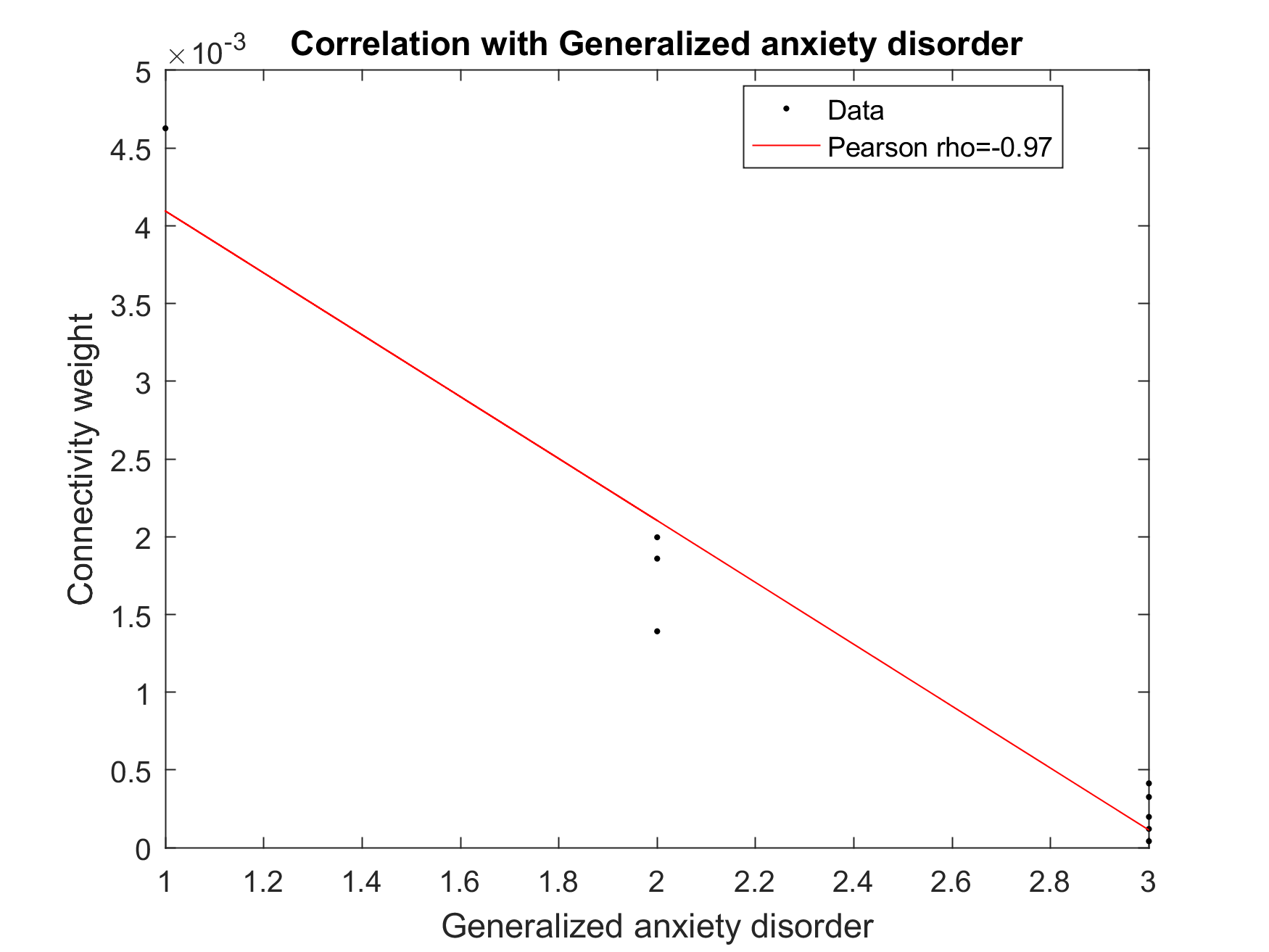 Node ANode BT-valueCalcarine RightPara Hippocampus Right6,09Cerebellum 7b RightCerebellum Crus1 Right3,65Cingulum Mid RightFrontal Inferiorerior Orbit Right4,03Cuneus LeftPrecentral Right2,85Cuneus LeftFrontal Superior Left4,44Cuneus LeftSuperior Motor Area Left3,22Cuneus LeftSuperior Motor Area Right4,76Cuneus LeftFrontal Superior Medial Left4,65Cuneus LeftCingulum Anterior Left4,01Cuneus LeftCingulum Anterior Right3,55Cuneus RightPrecentral Left3,11Cuneus RightFrontal Superior Right3,31Cuneus RightFrontal Mid Right2,72Cuneus RightFrontal Inferior Tri Right2,68Cuneus RightSuperior Motor Area Left4,44Cuneus RightSuperior Motor Area Right3,80Cuneus RightFrontal Superior Medial Right4,75Cuneus RightCingulum Anterior Right4,30Cuneus RightCingulum Mid Right4,43Cuneus RightHippocampus Right2,56Cuneus RightParacentral Leftobule Left4,04Occipital Superior LeftPrecentral Right2,14Occipital Superior LeftFrontal Superior Left3,21Occipital Superior LeftFrontal Mid Left4,08Occipital Superior LeftFrontal Inferior Oper Left3,85Occipital Superior LeftSuperior Motor Area Left2,87Occipital Superior LeftSuperior Motor Area Right3,13Occipital Superior LeftFrontal Superior Medial Left3,85Occipital Superior RightPrecentral Right3,35Occipital Superior RightFrontal Superior Right2,50Occipital Superior RightFrontal Mid Right3,37Occipital Superior RightFrontal Inferior Tri Right3,85Occipital Superior RightFrontal Inferior Orbit Right2,66Occipital Superior RightSuperior Motor Area Right2,52Occipital Superior RightCingulum Mid Right3,26Occipital Superior RightHeschl Right4,96Occipital Superior RightTemporal Superior Right4,37Olfactory LeftFrontal Superior Orb Left5,39Paracentral Leftobule RightCingulum Anterior Left3,20Parietal Superior LeftFrontal Superior Left3,34Parietal Superior LeftFrontal Mid Left2,47Parietal Superior LeftSuperior Motor Area Left3,43Parietal Superior RightFrontal Superior Left3,59Postcentral LeftFrontal Mid Left5,32PreCuneus LeftFrontal Superior Left3,43PreCuneus LeftSuperior Motor Area Left2,76PreCuneus RightSuperior Motor Area Right4,09PreCuneus RightFrontal Superior Medial Right2,81PreCuneus RightCuneus Right5,31Vermis 8Cerebellum 4 5 Right6,30ROIAgreement HCMean (sd)Agreement WSMean (sd)Precentral_L0,46 (0,13)0,52 (0,06)Precentral_R0,43 (0,12)0,56 (0,08) Frontal_Sup_L0,55 (0,08)0,56 (0,07)Frontal_Sup_R0,57 (0,09)0,58 (0,06)Frontal_Sup_Orb_L0,58 (0,09)0,61 (0,08)Frontal_Sup_Orb_R0,55 (0,09)0,61 (0,09)Frontal_Mid_L0,54 (0,10)0,56 (0,08)Frontal_Mid_R0,55 (0,05)0,54 (0,10)Frontal_Mid_Orb_L0,54 (0,07)0,56 (0,05)Frontal_Mid_Orb_R0,51 (0,05)0,55 (0,08)Frontal_Inf_Oper_L0,53 (0,07)0,55 (0,05)Frontal_Inf_Oper_R0,51 (0,05)0,55 (0,08)Frontal_Inf_Tri_L0,57 (0,05)0,56 (0,04)Frontal_Inf_Tri_R0,54 (0,06)0,58 (0,09)Frontal_Inf_Orb_L0,52 (0,06)0,56 (0,08)Frontal_Inf_Orb_R0,49  (0,09)0,52 (0,09)Rolandic_Oper_L0,52 (0,10)0,51 (0,04)Rolandic_Oper_R0,47 (0,09)0,55 (0,05)Supp_Motor_Area_L0,52 (0,09)0,51 (0,10)Supp_Motor_Area_R0,48 (0,07)0,56 (0,04)Olfactory_L0,58 (0,07)0,61 (0,10)Olfactory_R0,63 (0,09)0,57 (0,11)Frontal_Sup_Medial_L0,57 (0,03)0,55 (0,07)Frontal_Sup_Medial_R0,55 (0,06)0,55 (0,06)Frontal_Med_Orb_L0,51 (0,07)0,55 (0,04)Frontal_Med_Orb_R0,50 (0,07)0,56 (0,05)Rectus_L0,52 (0,08)0,58 (0,07)Rectus_R0,53 (0,07)0,61 (0,08)Insula_L0,47 (0,07)0,50 (0,07)Insula_R0,49 (0,08)0,52 (0,10)Cingulum_Ant_L0,56 (0,07)0,55 (0,09)Cingulum_Ant_R0,52 (0,09)0,56 (0,08)Cingulum_Mid_L0,44 (0,07)0,48 (0,09)Cingulum_Mid_R0,42 (0,06)0,48 (0,11)Cingulum_Post_L0,48 (0,02)0,50 (0,06)Cingulum_Post_R0,53 (0,03)0,61 (0,10)Hippocampus_L0,55 (0,06)0,55 (0,07)Hippocampus_R0,60 (0,08)0,59 (0,05)ParaHippocampal_L0,55 (0,10)0,57 (0,06)ParaHippocampal_R0,53 (0,09)0,61 (0,07)Amygdala_L0,58 (0,09)0,57 (0,08)Amygdala_R0,52 (0,10)0,59 (0,10)Calcarine_L0,59 (0,08)0,63 (0,08)Calcarine_R0,54 (0,06)0,59 (0,06)Cuneus_L0,51 (0,09)0,60 (0,06)Cuneus_R0,48 (0,07)0,55 (0,05)Lingual_L0,42 (0,04)0,56 (0,04)Lingual_R0,44 (0,08)0,56 (0,05)Occipital_Sup_L0,47 (0,07)0,58 (0,05)Occipital_Sup_R0,49 (0,08)0,56 (0,07)Occipital_Mid_L0,50 (0,04)0,56 (0,06)Occipital_Mid_R0,46 (0,07)0,52 (0,06)Occipital_Inf_L0,49 (0,08)0,54 (0,09)Occipital_Inf_R0,49 (0,10)0,54 (0,11)Fusiform_L0,47 (0,09)0,56 (0,06)Fusiform_R0,47 (0,10)0,57 (0,05)Postcentral_L0,47 (0,14)0,53 (0,08)Postcentral_R0,46 (0,13)0,59 (0,06)Parietal_Sup_L0,44 (0,08)0,55 (0,08)Parietal_Sup_R0,43 (0,08)0,49 (0,04)Parietal_Inf_L0,47 (0,08)0,50 (0,11)Parietal_Inf_R0,52 (0,03)0,48 (0,05)SupraMarginal_L0,43 (0,04)0,53 (0,08)SupraMarginal_R0,45 (0,05)0,51 (0,05)Angular_L0,45 (0,08)0,50 (0,09)Angular_R0,48 (0,07)0,47 (0,04)Precuneus_L0,48 (0,06)0,54 (0,04)Precuneus_R0,50 (0,08)0,55 (0,06)Paracentral_Lobule_L0,46 (0,10)0,53 (0,07)Paracentral_Lobule_R0,52 (0,10)0,54 (0,10)Caudate_L0,56 (0,07)0,54 (0,04)Caudate_R0,51 (0,10)0,51 (0,08)Putamen_L0,54 (0,07)0,53 (0,10)Putamen_R0,55 (0,09)0,51 (0,11)Pallidum_L0,58 (0,14)0,59 (0,10)Pallidum_R0,58 (0,12)0,59 (0,07)Thalamus_L0,45 (0,07)0,46 (0,10)Thalamus_R0,45 (0,08)0,43 (0,11)Heschl_L0,48 (0,14)0,54 (0,08)Heschl_R0,49 (0,18)0,55 (0,07)Temporal_Sup_L0,40 (0,07)0,46 (0,08)Temporal_Sup_R0,44 (0,06)0,57 (0,11)Temporal_Pole_Sup_L0,51 (0,09)0,57 (0,08)Temporal_Pole_Sup_R0,50 (0,07)0,57 (0,08)Temporal_Mid_L0,44 (0,07)0,48 (0,06)Temporal_Mid_R0,46 (0,07)0,54 (0,07)Temporal_Pole_Mid_L0,53 (0,11)0,62 (0,07)Temporal_Pole_Mid_R0,53 (0,10)0,60 (0,07)Temporal_Inf_L0,58 (0,05)0,64 (0,10)Temporal_Inf_R0,53 (0,07)0,62 (0,05)